Пояснительная записка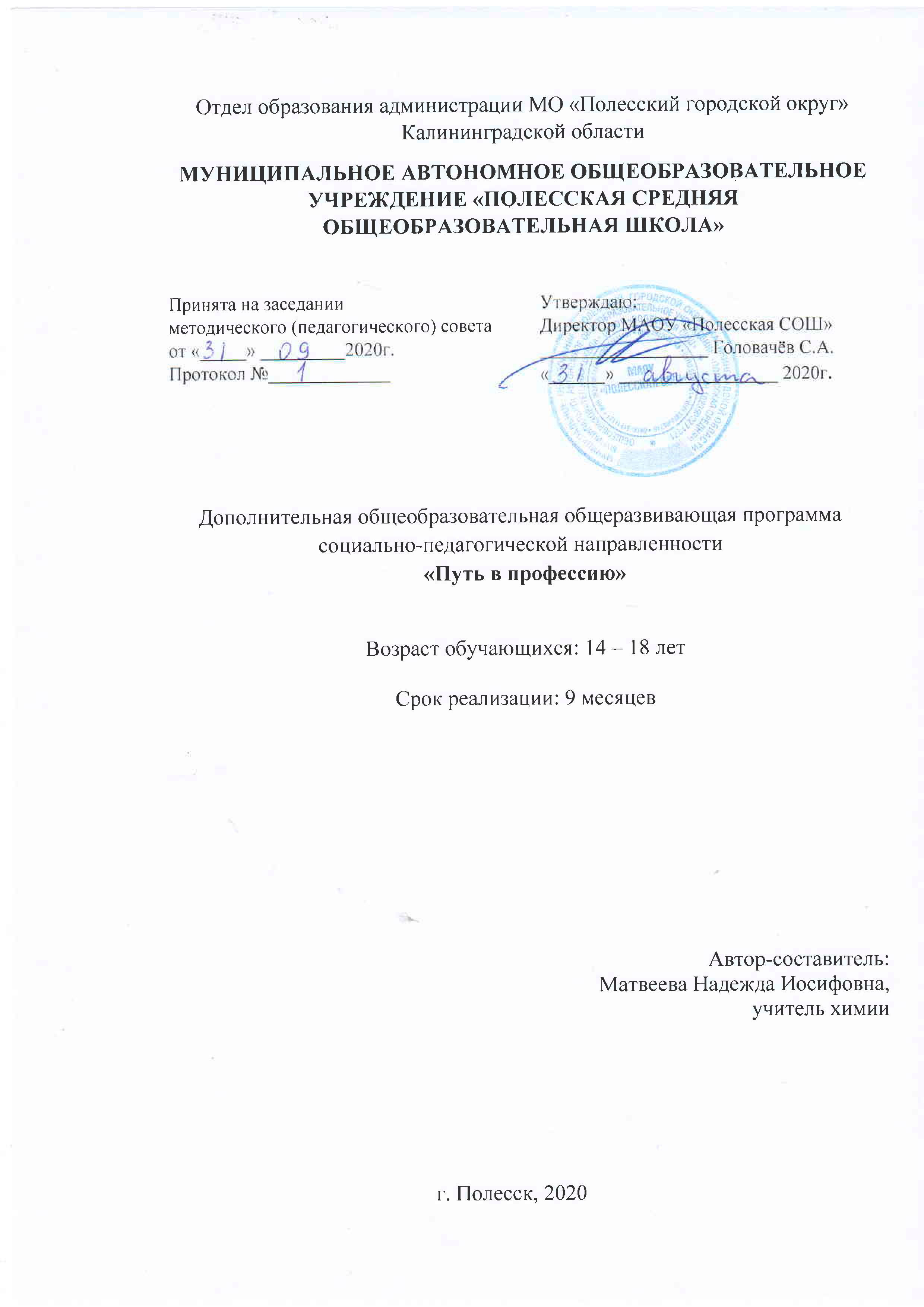 Дополнительная общеобразовательная общеразвивающая программа «Путь в профессию» имеет социально-педагогическую направленность.Актуальность программы. Современный образовательный процесс немыслим без поиска новых, более эффективных технологий, призванных содействовать развитию творческих способностей детей, формированию навыков саморазвития и самообразования, выбору будущей профессии. Этим требованиям в полной мере отвечает волонтёрская деятельность, основанная на добровольной и бескорыстной помощи. Выпускники школы выбирают одну из востребованных профессий – профессию врача. Направление в волонтёрской работе – оказание помощи людям с ограниченными возможностями (поддержка их эмоционального состояния) показало, что наших творческих способностей, желания помочь, недостаточно – нам нужны дополнительные знания в области медицины. Наша программа помогает ребенку освоить приёмы оказания доврачебной помощи пострадавшим, получить знания и навыки работы с различным медицинским инструментарием, познакомиться с режимом работы медицинских работников. Такой вид деятельности развивает критическое мышление, стимулирует познавательную, творческую активность и любознательность, формирует интерес к будущей профессии, гражданскую позицию. Волонтёрская деятельность школьников является одним из методов развивающего (личностно-ориентированного) обучения, направленного на формирование самостоятельных исследовательских умений (постановка проблемы, сбор и обработка информации, проведение мероприятий, работа с больными людьми, медицинским персоналом, анализ полученных результатов). Представленная в программе система разнообразных видов работы способствует формированию целеустремленности, развитию творческих способностей и логического мышления, объединяет знания и умения, полученные на практике, помогает сформировать навыки безопасного поведения в быту. Использование ИКТ – технологий в процессе освоения программы способствует формированию ИКТ - грамотности, характеризующегося открытостью и гибкостью по отношению ко всему новому, умением видеть объекты и явления всесторонне в их взаимосвязи, способностью находить эффективные варианты решения различных проблем.Программа предусматривает формирование у обучающихся общеучебных умений и навыков, универсальных способов деятельности и ключевых компетенций, умение самостоятельно и мотивированно организовывать свою познавательную деятельность (от постановки целей до получения и оценки результата, интегрирует знания химии, биологии, этики и эстетики, психологии, позволяя создать положительную мотивацию к обучению, формирует у учащихся функциональную грамотность.)Данная программа даёт возможность получить знания и навыки оказания доврачебной помощи пострадавшим, навыки работы с больными людьми, умения контролировать свои эмоции, развивать коммуникации и сотрудничество, функциональную грамотность- профориентационная направленность. Хочется отметить, что не менее важным фактором в этом процессе являются культурная и гражданская грамотность волонтёрской деятельности. Практическая значимость Данная программа направлена на вовлечение учащихся в гражданские отношения и повышения их активности в рамках социальной среды. Программа позволит учащимся приобрести навыки социального проектирования, умения работать в команде, способствует развитию волонтерского движения молодежи.Новизна программы. Обучение в школе часто опирается на заучивание большого количества фактического материала, при этом новые факты часто не связаны с повседневным опытом школьника. В дополнение к школьному курсу биологии и химии основной и средней школы в данной программе широко используется практическая волонтёрская деятельность в медицинских учреждениях, что учитывается при подаче документов в медицинский ВУЗ. Это дает обучающимся возможность получения дополнительных знаний в медицинской сфере, почувствовать себя активным участником в волонтёрском сообществе. Такой подход к обучению поддерживает и развивает целеустремлённость школьников. Программа формирует лидерский потенциал и коммуникативные способности старшеклассников. Позволяет подросткам сформировать гражданскую ответственность, общественную активность, способность принимать самостоятельные решения и отвечать за свои поступки.Отличительная особенность данной программы заключается в том, что она является практико-ориентированной. Это позволяет не только систематизировать и расширить имеющиеся у детей знания, но и дать возможность им через практические действия взять на себя новые социальные роли: лаборанта, врача, медсестру, социального работника, психолога. Она позволяет школьникам, имеющим активную жизненную позицию, включиться в разные виды социальной деятельности, самореализоваться.Адресат программыДополнительная общеобразовательная общеразвивающая программа «Путь в профессию» предназначена для детей в возрасте 14 – 18 лет.Объем и срок освоения программыСрок освоения программы – 9 месяцев.На полное освоение программы требуется 72 часа.Форма обучения: очная.Особенности организации образовательного процессаНабор детей в объединение – свободный, по желанию ребенка и с согласия родителей. Программа объединения предусматривает индивидуальные, групповые, фронтальные формы работы с детьми. Состав групп: 10 человек.Режим занятий, периодичность и продолжительность занятийОбщее количество часов в год – 72 часа. Продолжительность занятий исчисляется в академических часах – 40 минут. Недельная нагрузка на одну группу: 2 часа. Занятия проводятся 2 раза в неделю.Цель программы: создание условий самореализации и интеллектуального развития личности через волонтёрскую работу с людьми с ограниченными возможностями здоровья. Задачи программы:Образовательные:расширять знания детей из различных областей наук: физики, химии, биологии, астрономии, географии и экологии;познакомить с медицинскими приборами и инструментами;расширить навыки коммуникации и сотрудничества;научить выделять в любом процессе взаимосвязи;формировать умения и навыки оказания доврачебной медицинской помощи пострадавшим;расширить знания в области исследовательской и проектной деятельности. Развивающие:развивать творческое воображение, внимание, наблюдательность, критическое мышление при самостоятельной работе;развивать самостоятельность, самоконтроль, умение сопереживать, обобщать накопленный опыт и применять его в различных жизненных ситуациях;развивать ораторские способности, артистические и эмоциональные качества;развивать интерес к творческой, волонтёрской и профессиональной деятельности, исходя из индивидуальных способностей ребёнка.Воспитательные:воспитывать чуткое отношение к людям с ограниченными возможностями, доброту, умение сопереживать;воспитывать чувства личной ответственности, чувства партнёрства со сверстниками и с руководителями;прививать принципы творческой деятельности и научно-исследовательского подхода в общении с окружающими как способы самореализации и самопознания;способствовать развитию коллективного сотрудничества для достижения единой цели.Особенности возрастной группы детей, которым адресована программа:Возраст детей и их психологические особенности.Программа предназначена для детей в возрасте 14 – 18 лет. Важнейшие специфические черты этого возраста проявляются в стремлении к общению со сверстниками, появлении в поведении признаков, свидетельствующих о желании утвердить свою самостоятельность, независимость.      Стремление подростков овладеть различными умениями способствует развитию чувства собственной умелости, компетентности и полноценности.      Этот период характеризуется становлением избирательности, целенаправленности восприятия, устойчивого произвольного внимания и логической памяти. В это время активно формируется абстрактное, теоретическое мышление, усиливаются индивидуальные различия, связанные с развитием самостоятельного мышления. Идет становление нового уровня самосознания, который выражается в стремлении понять себя, свои возможности, свое сходство с другими детьми и свою неповторимость.В процессе обучения используется такие формы занятий как: комбинированное, практическое, беседа, лекция, эксперименты, вводное тестирование, итоговое, мастер-классы, конкурсы, спортивные соревнования, творческие мероприятия.Планируемые результаты Обучающиеся будут знать:правила техники безопасности при проведении практических занятий;способы познания окружающего мира (наблюдения, эксперименты);основные физические, химические, географические, астрономические, экологические, медицинские понятия;основные этапы организации проектно - исследовательской деятельности (выбор темы, сбор информации, выбор проекта, работа над ним, презентация)Обучающиеся будут уметь:применять на практике изученный теоретический материал;пользоваться медицинским оборудованием для проведения практических занятий;вести наблюдения за больными, общаться с ними;планировать, организовывать и проводить волонтёрскую деятельность; работать в группе.Формы подведения итогов реализации программыПроцесс обучения предусматривает следующие виды контроля:Воспитательные и развивающие результаты отслеживаются по параметрам:приобретение практических навыков;активная жизненная позиция детей;разумное отношение к своему здоровью;сформированность коммуникативной культуры и сотрудничества в детском коллективе;выбор личных, жизненных приоритетов.Учебный планСОДЕРЖАНИЕ ПРОГРАММЫ(72 часа, 2 раза в неделю)I модуль «Доврачебная медицинская помощь пострадавшим»Введение в образовательную программу (2 ч)Теоретическая часть. Знакомство детей с целями и задачами отряда, с правилами поведения в медицинских учреждениях; техника безопасности.Практическая часть. Тестирование.Виды кровотечения (2 ч)Теоретическая часть. Строение кровеносной системы. Кровотечения: артериальное, венозное, капилярное. Причины, признаки и последствия. Механизм образования тромба (видео фильм).Практическая часть. Способы остановки кровотечения. Наложение тугих повязок и жгута.1.3. Виды травм и способы наложение повязок (6 ч)Теоретическая часть. Ушибы. Вывихи, Переломы (видео фильм).Практическая часть. Способы наложения повязок при различных видах травм. Использование подручного материала для неподвижности суставов, Лангета. 1.4. Технология измерения артериального давления. Устройство тонометра. (4 ч) Теоретическая часть. Артериальное давление. Устройство тонометра: электрического, механического (видеофильм).Практическая часть. Технология измерения артериального давления.1.5. Искусственное дыхание (2 ч)Теоретическая часть. Признаки остановки сердца. Виды искусственного дыхания: непрямой массаж сердца, прямой массаж сердца, дыхание «рот в рот» (видеофильм).Практическая часть. Отработка навыков искусственного дыхания на муляже.1.6. Оказание помощи при неотложном состоянии: обморок, потеря сознания, асфиксия. (2 ч)Теоретическая часть. Причины и признаки обморока, потери сознания, асфиксии (видео материал).Практическая часть. Средства и способы оказания помощи.II модуль «Занятия в медицинских учреждениях: интернат «Яблоневый сад» и ЦРБ»2.1. Видеопереписка – написание и видеозапись писем опекаемым (6 ч)Теоретическая часть. Написать письмо о своих успехах, увлечениях, провести мастер-класс по изготовлению чего-либо, о своих животных, о своих близких и т.д. Письма могут быть индивидуальные и групповые.Практическая часть.  Записать видео письмо, переслать Матвеевой Н.И. и затем Оксане Алексеевне в «Яблоневый сад»2.2. Видео концерт «75 лет Победы во Второй Мировой войне» (1 ч)Практическая часть. Составление сценария концерта из видео роликов выступлений обучающихся Полесской школы2.3. «Весёлые старты» - спортивные мероприятия (4 ч). Теоретическая часть. Составление программы спортивных соревнований с учетом физического состояния опекаемых (4-6класс). Корректировка на погодные условияПрактическая часть. Подбор спортивного инвентаря. Выбор места проведения. Сбор команды. Время проведения 15-20 мин. Затем смена состава.2.4. Праздник Осени (2 ч). Теоретическая часть. Составление сценария мероприятия. Распределение обязанностей. Подготовка декораций, костюмов, ауди и видео аппаратуры.Практическая часть. Репетиция и проведение мероприятия. Система, принцип награждения.2.5. Новогодний концерт (2 ч).Теоретическая часть. Составление сценария мероприятия. Распределение обязанностей. Подготовка декораций, костюмов, ауди и видео аппаратуры.Практическая часть. Репетиция и проведение мероприятия. Система, принцип награждения.2.6. Рождественские посиделки (2 ч).Теоретическая часть. Составление сценария мероприятия. Распределение обязанностей. Подготовка декораций, костюмов, ауди и видео аппаратуры.Практическая часть. Репетиция и проведение мероприятия. Система, принцип награждения.2.7.  Изготовление поздравительных открыток (2 ч).Теоретическая часть. Тематический выбор дизайна открытокПрактическая часть. Подготовка канцтоваров, материалов, инвентаря. Процесс изготовления.2.8. Мастер – классы по рисованию, аппликации, оригами (3 ч).Теоретическая часть. Выбор темы занятия. Составление плана: цели, задачи, форма проведенияПрактическая часть. Подготовка канцтоваров, материалов, инвентаря. Процесс творческого дизайна.2.9. Конкурсы «А ну-ка, девушки!», «Добры молодцы» (4 ч).Теоретическая часть. Составление сценария мероприятия. Распределение обязанностей. Подготовка декораций, костюмов, ауди и видео аппаратуры.Практическая часть. Репетиция и проведение мероприятия. Система, принцип награждения.2.10. Субботники – трудовой десант (2 ч).Теоретическая часть. Выбор территории. Распределение обязанностей.Практическая часть. Подготовка инвентаря. Выполнение нужного объёма работ. Приведение в порядок инвентаря.2.11. Совместные выступления агитбригады волонтёров и опекаемых (3 ч).Теоретическая часть. Составление сценария мероприятия. Распределение обязанностей. Подготовка декораций, костюмов, ауди и видео аппаратуры.Практическая часть. Репетиция и проведение мероприятия. 2.12. Систематическая работа в блоке «Милосердие» - кормление, прогулки, чтение книг, прослушивание музыки, танцевальные движения (3 ч).Практическая часть. Кормление, прогулки, чтение книг, прослушивание музыки, танцевальные движения.2.13. Занятия в ЦРБ г. Полесск (20 ч)Теоретическая часть. Заключение договора с администрацией ЦРБ о сотрудничестве. Приглашение Краснопёровой М,А, для проведения лекционного занятия.Практическая часть. Прохождение практики в поликлинике, стационаре: получения навыков ухода за больными, оформление медицинской документации, подготовка систем внутреннего введения лекарственных средств, технология проведения уборок с использованием дез.средств, организация и проведение противоэпидемиологических мероприятий.Календарный учебный график Организационно-педагогические условия реализации программыПедагог дополнительного образования, реализующий данную программу, должен иметь высшее профессиональное образование или среднее профессиональное образование в области, соответствующей профилю кружка, без предъявления требований к стажу работы.Материально-техническое обеспечение Кабинет, оборудованный столами, стульями, общим освещением, выходом в Интернет (от 100,0 Мбит/с) с сопутствующим оборудованием;ноутбук с программным обеспечениемпроектор;экран настенный; принтер;колонки; аудио- и видеоматериалы;аудиоаппаратура;фотоаппарат;микроскоп цифровой;набор микроскопических препаратовфлэш-накопительтонометр механический  с фонендоскопом;бинты;химические реактивы;лабораторная посуда;память USB3.0штатив	тренажер-манекен "Максим"канцтовары.Методическое обеспечениеДидактические и методические материалы:  - наличие наглядного материала (иллюстрации, плакаты);- наличие демонстрационного материала (видеофильмы, аудиозаписи);- научно-популярная литература;- наличие рабочей учебной программыОсновные способы и формы работы с детьми:Преобладающая форма занятий - групповая.Групповая (коллективная) форма работы направлена на осознание всем коллективом тех целей и задач, решение которых требует общих усилий.Формы работы: коллективные обсуждения, дискуссии и отчеты, творческие дела, трудовые операции, игры, соревнования и конкурсы.Активно используются и другие формы занятий:Индивидуальная форма работы тесно связана с приобщением обучающихся к чтению и реферированию научно-популярной и специальной литературы, с выполнением наблюдений, проведением мероприятий, и направлена на воспитание у детей осознания важности личного вклада в выполнении какого-либо мероприятия, раскрытие возможностей для самореализации и самовоспитания.Формы работы: объяснение, планирование, консультации, организация совместных наблюдений, опыт описаний, исследование и работа с научной литературой.Микрогрупповая форма работы используется в работе с малыми группами из 3 – 4 человек и направлена на воспитание у воспитанников таких социально значимых качеств: ответственность, способность к сотрудничеству, взаимопомощи и самореализации.Тип занятий - учебно-тренировочный.Мониторинг эффективности воспитательных воздействийВысокий уровень (В)- соблюдает нормы поведения, имеет нравственные качества личности (доброта, уважение, дисциплина), принимает активное участие в жизни коллектива. Средний уровень (С)- обладает поведенческими нормами, но не всегда их соблюдает, имеет коммуникативные качества, но часто стесняется принимать участие в делах коллектива. Низкий уровень (Н)- редко соблюдает нормы поведения, нет желания общаться в коллективе. Диагностический инструментарий выявления уровня сформированности лидерских качеств1. Цель – это предполагаемый конечный результат деятельности. Если знаешь, как достичь цели, расставь по порядку следующие предложения.Соотношу свои желания с окружающим.Контролирую ход выполнения деятельности.Определяю реальность поставленной цели.Довожу работу до завершения.Определяю возможные средства для достижения цели.Оцениваю и выбираю наиболее подходящие для достижения цели средства.Определяю и оцениваю возможные препятствия на пути достижения цели.Ищу способы преодоления препятствий.Действую.Прилагаю усилия, преодолеваю трудности.Определяю свои потребности, интересы, желания.Конкретизирую цель, определяю задачи.Сравниваю представление о результате с тем, что получается.Вношу коррективы.Оцениваю собственную убеждённость в том, что я действительно этого хочу.Ставлю цель(макс. – 15 баллов)2. Из имеющихся слов составьте 6 правил общения, написанных Д.Карнеги: улыбайтесь, интересуйтесь, помните, будьте, искренне, людьми, другими, человека, имя, слушателем, говорите,  будьте, хорошим, искренни, о, собеседника, том, вашего, интересует, что.(макс. – 10 баллов)3. Продолжите фразуДля эффективного общения человеку необходимы следующие качества личности: …(макс. -5 баллов).Лидер ли ты? (Методика самооценки лидерских качеств)Инструкция: если ты полностью согласен с приведённым утверждением, то рядом с номером вопроса поставь цифру «4»; если скорее согласен, чем не согласен, - «3»; если трудно сказать – «2»; скорее не согласен – «1»; полностью не согласен – «0».Не теряюсь и не сдаюсь в трудных ситуациях.Мои действия направлены на достижение понятной мне цели.Я знаю, как преодолевать трудности.Люблю искать и пробовать.Я легко могу убедить в чём-либо моих товарищей.Я знаю, как вовлечь моих товарищей в общее дело.Мне не трудно добиться того, чтобы все хорошо работали.Все знакомые относятся ко мне хорошо.Я умею распределять свои силы в учёбе и труде.Я могу чётко ответить на вопрос, чего хочу от жизни.Я хорошо планирую своё время и работу.Я легко увлекаюсь новым делом.Мне легко установить нормальные отношения с товарищами.Организуя товарищей, стараюсь заинтересовать их.Ни один человек не является для меня загадкой.Считаю важным, чтобы те, кого я организую, были дружными.Если у меня плохое настроение, я могу не показывать это окружающим.Для меня важно достижение цели.Я регулярно оцениваю свою работу и свои успехи.Я готов рисковать, чтобы испытать новое.Первое впечатление, которое я произвожу, обычно хорошее.У меня всегда всё получается.Хорошо чувствую настроение своих товарищей.Я умею поднимать настроение в группе своих товарищей.Я могу заставить себя утром делать зарядку, даже если мне этого не хочется.Я обычно достигаю того, к чему стремлюсь.Не существует проблемы, которую я не могу решить.Принимая решения, перебираю различные варианты.Я  умею заставить любого человека делать то, что я считаю нужным.Умею правильно подобрать людей для организации какого-либо дела.В отношениях с людьми я достигаю взаимопонимания.Стремлюсь к тому, чтобы меня понимали.Если в моей работе встречаются трудности, то я не опускаю руки.Я никогда не испытываю чувства неуверенности в себе.Я стремлюсь решать все проблемы поэтапно, не сразу.Я никогда не поступал так, как другие.Нет человека, который устоял бы перед моим обаянием.При организации дел я учитываю мнение товарищей.Я нахожу выход в сложных ситуациях.Считаю, что товарищи, делая общее дело, должны доверять друг другу.Никто и никогда не испортит мне настроения.Я представляю, как завоёвывать авторитет среди людей.Решая проблемы, использую опыт других.Мне не интересно заниматься однообразным, рутинным делом.Мои идеи охотно воспринимаются моими товарищами.Я умею контролировать работу моих товарищей.Я умею находить общий язык с людьми.Мне легко удаётся сплотить моих товарищей вокруг какого-нибудь дела.Ключ.Сосчитай сумму баллов в каждой строке:умение управлять собой (№ вопроса 1,9,17,25,33).Осознание цели (знаю что хочу) (№2,10,18,26,42). Умение решать проблемы (№3,11,19,35,43).Наличие творческого подхода (№4,12,20,28,44).Влияние на окружающих (№5,13,21,37,45).Знание правил организаторской работы (№6,14,30,38,46).Организаторские способности (№7,23,31,39,47).Умение работать с группой (№16,24,32,40,48).Шкала искренности (№8,15,22,27,29,34,36,41).Интерпретация: если сумма в каждой строке 1-9, меньше 10 – качество развито слабо, его нужно совершенствовать; если больше 10 – качество развито средне; от 15 и более – развито сильно. По шкале искренности: если сумма больше 10 – тест недействителен.Список литературы Нормативные актыФедеральный закон Российской Федерации от 29.12.2012 г. №273-ФЗ «Об образовании в Российской Федерации»Приказ Министерства просвещения РФ от 09.11.2018 г. № 196 «Об утверждении Порядка организации и осуществления образовательной деятельности по дополнительным общеобразовательным программам»Конвенция о правах ребенка (одобрена Генеральной Ассамблеей ООН 20 ноября 1989 г.). Ратифицирована Постановлением ВС СССР 13 июня 1990 г. № 1559-1 // СПС Консультант ПлюсКонцепция развития дополнительного образования детей в Российской Федерации до 2020 годаПостановление Главного государственного санитарного врача Российской Федерации от 04.07.2014 г. № 41 «Об утверждении СанПиН 2.4.4.3172-14 «Санитарно-эпидемиологические требования к устройству, содержанию и организации режима работы образовательных организаций дополнительного образования детей»Для педагога дополнительного образования:Грецов А. Тренинг для общения подростков, М,2006.Дополнительное образование детей: сборник авторских программ/ред.-сост. З.И. Невдахина.- Вып. З.-М.: Народное образование; Илекса; Ставрополь: Сервисшкола,2007.416с.Иванов И.П. Энциклопедия коллективных творческих дел. – М., 2009.Народный календарь – основа планирования работы с дошкольниками по государственному образовательному стандарту: План- программа. Конспекты занятий. Сценарии праздников: Методическое пособие для педагогов дошкольных образовательных учреждений / Николаева С.Р., Катышева И.Б., Комбарова Г.Н. и др. – СПб.: «ДЕТСТВО_ПРЕСС», 2009.-304с.Фопель К. Создание команды. Психологические игры и тренинги/перевод с нем. – М.: Генезис, 2009.Для обучающихся и родителей:Зинченко А.А. Как построить свое «Я». - М., 2008.Каган М.С. Мир общения. - М., 2005.Кинчер Дж. Книга о тебе. – СПб.: Владос, 2009.Климов Е.А. Как выбрать профессию. - М., 2009.Михайлов В.Т.Моя профессиональная карьера. - М., 2007.Профильное образование, Элективный курс. Прикладная этика. -  Волгоград: Учитель, 2007.Прошитская М.П. Правильно выбери профессию. - М., 2008.Селевко Г.К. Найди себя. - М., 2008.Селевко Г.К. Научи себя учиться. - М., 2007.Селевко Г.К. Познай себя. - М., 2008.Селевко Г.К. Руководство по организации самовоспитания школьников. - М.: Народное образование, 2009. Селевко Г.К. Сделай себя сам. - М., 2009.СелевкоГ.К. Управляй собой. - М., 2008.Снайдер Д. Курс выживания для подростков. – М., 2010. Тетровский А.П. Быть личностью. - М., 2009. Тубельский А.Н. Школа самоопределения. - М., 2008. Фролов В.Т. Перспективы человека. - М.,2007.Цукерман Г.А. Психология саморазвития. - М., 2010.Честных Ю. Н. Открыть себя. - М., 2010.Электронные ресурсы➢ Федеральный закон от 29 декабря 2012г. №273-ФЗ «Об образовании в РоссийскойФедерации». Система ГАРАНТ: [Электронный ресурс]. URL: http://base.garant.ru/.➢ Федеральный закон от 28 декабря 2016 г. №465-ФЗ «О внесении изменений в отдельные законодательные акты Российской Федерации в части совершенствования государственного регулирования организации отдыха и оздоровления детей». Система ГАРАНТ: [Электронный ресурс]. URL: http://base.garant.ru/.➢ Федеральный закон от 24.07.1998 г. N 124-ФЗ (ред. от 28.12.2016) «Об основных гарантиях прав ребенка в Российской Федерации». Система ГАРАНТ: [Электронный ресурс]. URL: http://base.garant.ru/.➢ Федеральный закон от 27.07.2006 N 152-ФЗ (ред. от 22.02.2017) «О персональных данных». Система ГАРАНТ: [Электронный ресурс]. URL: http://base.garant.ru/.➢ «Конвенция о правах ребенка» (одобрена Генеральной Ассамблеей ООН 20.11.1989) (вступила в силу для СССР 15.09.1990). Система ГАРАНТ: [Электронный ресурс]. URL: ttp://base.garant.ru/.➢ Распоряжение Правительства РФ от 4 сентября 2014 года № 1726-р «О концепции развития дополнительного образования детей». Официальный сайт Правительства России. [Электронный ресурс]. URL: http://government.ru/docs/14644.Время проведения Цель проведенияФормы контроляВходной контрольВходной контрольВходной контрольВ начале учебного годаОпределение уровня развития детей, их творческих способностейТест Текущий контрольТекущий контрольТекущий контрольВ течение всего учебного годаОпределение степени усвоения обучающимися учебного материала. Определение готовности детей к восприятию нового материала. Повышение ответственности и заинтересованности детей в обучении. Подбор наиболее эффективных методов и средств обучения.Педагогическое наблюдениеПромежуточный контрольПромежуточный контрольПромежуточный контрольВ конце большой темы, полугодия.Определение степени усвоения обучающимися учебного материала. Определение результатов обучения.Олимпиада.Проекты.Итоговый контрольИтоговый контрольИтоговый контрольВ конце учебного года по окончании обучения по программеОпределение изменения уровня развития детей, их творческих способностей, профессиональных навыков. Определение результатов обучения. Ориентирование учащихся на дальнейшее (в том числе самостоятельное) обучение. Защита творческого проекта.№Наименование разделов и темОбщеекол-вочасовТеорияПрактикаФорма контроляI модуль. Доврачебная медицинская помощь пострадавшим I модуль. Доврачебная медицинская помощь пострадавшим I модуль. Доврачебная медицинская помощь пострадавшим I модуль. Доврачебная медицинская помощь пострадавшим I модуль. Доврачебная медицинская помощь пострадавшим I модуль. Доврачебная медицинская помощь пострадавшим 186121-2Вводное занятие. Ознакомление с программой. Инструктажи. ТБ.211Тестирование3-4Виды кровотечения и способы их остановки211Педагогическое наблюдение. Опрос.5-10Виды травм и способы наложение повязок615Педагогическое наблюдение. Практические навыки.11-14Технология измерения артериального давления. Устройство тонометра.413Педагогическое наблюдение. Практические навыки.15-16Искусственное дыхание211Педагогическое наблюдение. Практические навыки.17-18Оказание помощи при неотложном состоянии: обморок, потеря сознания, асфиксия.211Педагогическое наблюдение. Практические навыки.II модуль. Занятия в медицинских учреждениях: интернат «Яблоневый сад» и ЦРБг. Полесск II модуль. Занятия в медицинских учреждениях: интернат «Яблоневый сад» и ЦРБг. Полесск II модуль. Занятия в медицинских учреждениях: интернат «Яблоневый сад» и ЦРБг. Полесск II модуль. Занятия в медицинских учреждениях: интернат «Яблоневый сад» и ЦРБг. Полесск II модуль. Занятия в медицинских учреждениях: интернат «Яблоневый сад» и ЦРБг. Полесск II модуль. Занятия в медицинских учреждениях: интернат «Яблоневый сад» и ЦРБг. Полесск 5414322.1. Волонтёрская работа по подготовке, организации и проведению мероприятий в интернате «Яблоневый сад»2.1. Волонтёрская работа по подготовке, организации и проведению мероприятий в интернате «Яблоневый сад»2.1. Волонтёрская работа по подготовке, организации и проведению мероприятий в интернате «Яблоневый сад»2.1. Волонтёрская работа по подготовке, организации и проведению мероприятий в интернате «Яблоневый сад»2.1. Волонтёрская работа по подготовке, организации и проведению мероприятий в интернате «Яблоневый сад»2.1. Волонтёрская работа по подготовке, организации и проведению мероприятий в интернате «Яблоневый сад»34102419-24Видеопереписка – написание и видеозапись писем опекаемым633Педагогическое сопровождение и контроль.25Видеоконцерт «75 лет Победы во Второй Мировой войне».1126-29«Весёлые старты» - спортивные мероприятия.44Педагогическое сопровождение и контроль.30-31Праздник Осени.211Педагогическое сопровождение и контроль.32-33Новогодний концерт211Педагогическое сопровождение и контроль.34-35Рождественские посиделки211Педагогическое сопровождение и контроль.36-37Изготовление поздравительных открыток.22Педагогическое сопровождение и контроль.38-40Мастер–классы по рисованию, аппликации, оригами.33Педагогическое сопровождение и контроль.41-44Конкурсы «А ну-ка, девушки!», «Добры молодцы».422Педагогическое сопровождение и контроль.45-46Субботники – трудовой десант.22Педагогическое сопровождение и контроль.47-49Совместные выступления агитбригады волонтёров и опекаемых.321Педагогическое сопровождение и контроль.20-52Систематическая работа в блоке «Милосердие» - кормление, прогулки, чтение книг, прослушивание музыки, танцевальные движения.33Педагогическое сопровождение и контроль.2.2 Занятия в ЦРБ г. Полесск2.2 Занятия в ЦРБ г. Полесск2.2 Занятия в ЦРБ г. Полесск2.2 Занятия в ЦРБ г. Полесск2.2 Занятия в ЦРБ г. Полесск2.2 Занятия в ЦРБ г. Полесск2061453Работа регистратуры11Педагогическое наблюдение. Практические навыки.54Организация и проведение противоэпидемиологических мероприятий.11Лекция – беседа Краснопёрова М.А. (сотрудник Роспотребнадзора)55Технология проведения уборок с использованием дезсредств.1156-63Знакомство с работой медсестры дневного стационара.826Педагогическое наблюдение. Практические навыки.64-65Знакомство с работой процедурной медсестры.211Педагогическое наблюдение. Практические навыки.66-70Знакомство с работой медсестры лечащего врача.514Педагогическое наблюдение. Практические навыки.71-72Итоговые занятия211Получение выпускниками направления в медицинские учебные заведения. Совместный концерт волонтёров и опекаемых.Всего722250№п/пРежим деятельностиДополнительная общеобразовательная общеразвивающая программа«Путь в профессию»Начало учебного периода1 сентября 2020годаПродолжительность учебного периода36 учебных недель (72 часа)Продолжительность учебной недели5днейПериодичность учебных занятий2 раза в неделю Продолжительность учебных занятийПродолжительность учебного часа – 40 минутВремя проведения учебных занятийПонедельник 15.10 – 15.50Суббота 11.00 – 11.40Продолжительность перемен10 – 15 минутОкончание учебного года31 мая 2020 годаКаникулярное время: осенние, зимние, весенниеРабота по расписаниюЛетнее времяДистанционное общение1Комплектование групп31мая – 31августа 2020Дополнительный прием обучающихсяВ течении учебного года согласно заявлениям 